Х КАЗАХСТАНСКО – ГЕРМАНСКИЙ ЛОГИСТИЧЕСКИЙ ФОРУМ7-9 декабря 2022 года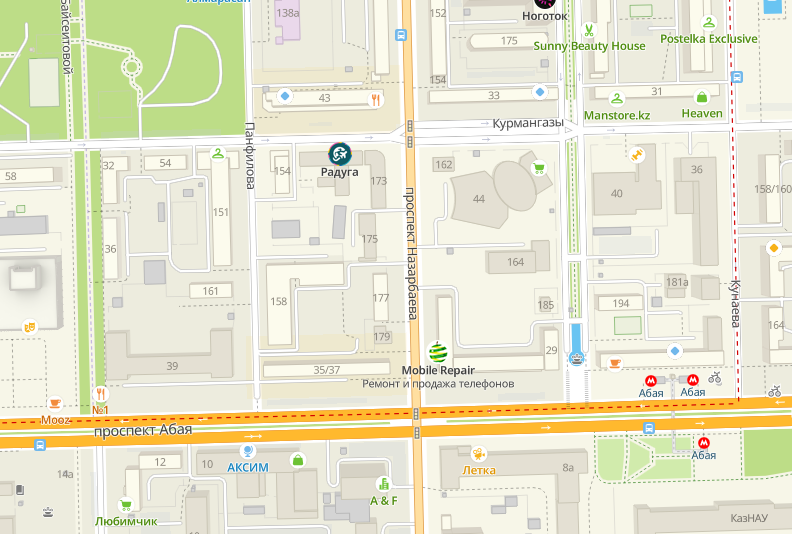 Казахстанско – Немецкий Университет,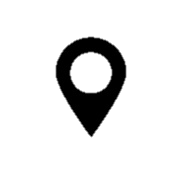 пр-т. Назарбаева, 173,г. Алматы Для регистрации нужно пройти по ссылке:https://forms.gle/DEMx2Bb6tMe6q2Hh6Х КАЗАХСТАНСКО – ГЕРМАНСКИЙ ЛОГИСТИЧЕСКИЙ ФОРУММастер-классы ведущих специалистов7 декабря 2022Х КАЗАХСТАНСКО – ГЕРМАНСКИЙ ЛОГИСТИЧЕСКИЙ ФОРУМЛогистический форум8 декабря 2022Х КАЗАХСТАНСКО – ГЕРМАНСКИЙ ЛОГИСТИЧЕСКИЙ ФОРУМКейс-олимпиада для студентов и ярмарка вакансий 9 декабря 2022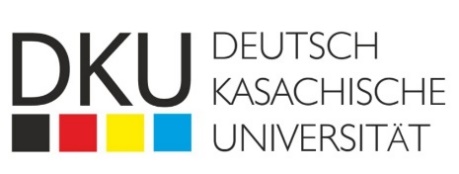 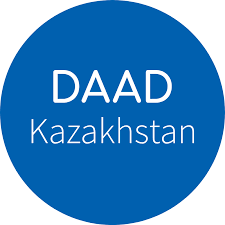 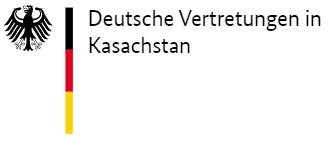 7 декабряМастер-классы ведущих специалистов8 декабряЛогистический форум9 декабряКейс-олимпиада для студентов и ярмарка вакансий10:00-11:00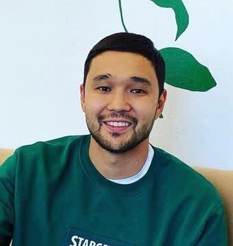 МАРАТ УСПАНОВГенеральный директор Транспортно-экспедиторской компании StargetСОВРЕМЕННЫЕ ПРОБЛЕМЫ В ЛОГИСТИКЕ11:00-11:15 -Технический перерыв11:00-11:15 -Технический перерыв11:00-11:15 -Технический перерыв11:00-11:15 -Технический перерыв11:15-12:15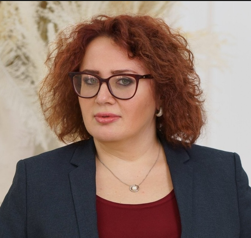 ОКСАНА СОРОКИНАГенеральный директор SevenR LogisticsПРОБЛЕМА ПЕРЕХОДА КАЗАХСКО-КИТАЙСКОЙ ГРАНИЦЫ, СПОСОБЫ РЕШЕНИЯ ПРОБЛЕМ. ПРОПУСКНЫЕ СПОСОБНОСТИ ТЕРМИНАЛОВ НА ГРАНИЦЕ. КАКИМ ОБРАЗОМ РЕШАЕТСЯ ПРОБЛЕМА НА УРОВНЕ ГОСУДАРСТВА. ПРОЦЕСС РАБОТЫ ЛОГИСТА.12:15-12:30 Кофе-брейк12:15-12:30 Кофе-брейк12:15-12:30 Кофе-брейк12:15-12:30 Кофе-брейк12:30-13:30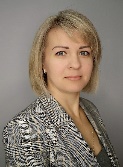 ЕЛЕНА МЕЗЕНЦЕВАГенеральный директор Barrus ProjectsЛОГИСТИЧЕСКИЕ СХЕМЫ ДОСТАВКИ ПРОЕКТНЫХ ГРУЗОВ В СТРАНЫ ЦЕНТРАЛЬНОЙ АЗИИ И СЛОЖНОСТИ ИХ РЕАЛИЗАЦИИ В НЫНЕШНИХ УСЛОВИЯХ13:30-14:50 Перерыв на обед13:30-14:50 Перерыв на обед13:30-14:50 Перерыв на обед13:30-14:50 Перерыв на обед14:50-15:50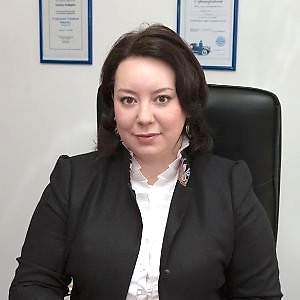 НАТАЛЬЯ КУЛАГИНА Генеральный директор Vestа-Kazakhstan LLCСПОСОБЫ СНИЗИТЬ ЗАТРАТЫ В ЦЕПЯХ ПОСТАВОК, СПОСОБЫ СНИЗИТЬ ЗАТРАТЫ НА ТРАНСПОРТ. СЛОЖНОСТИ ПОСТАВОК В КАЗАХСТАН В СВЯЗИ СО СЛОЖИВШЕЙСЯ МИРОВОЙ СИТУАЦИЕЙ. КАКИЕ ЕСТЬ СПОСОБЫ РЕШЕНИЯ ДАННОЙ ПРОБЛЕМЫ?15:50-16:50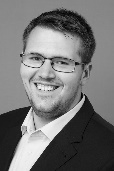 JOHANNES RENTSCHLER  Технический университет ДармштадМУЛЬТИМОДАЛЬНЫЕ ПЕРЕВОЗКИ17:00 Технический перерыв17:00 Технический перерыв17:00 Технический перерыв17:00 Технический перерыв17:00-18:00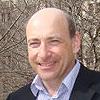 ХАНС ХОЛЬЦХАКЕРГлавный экономист Института ЦАРЭСCAREC CORRIDOR PERFORMANCE MEASUREMENT AND MONITORINGTHE CORONAVIRUS DISEASE AND ITS IMPACT18:00 Завершение первого дня форума18:00 Завершение первого дня форума18:00 Завершение первого дня форума18:00 Завершение первого дня форума09:00-10:00 Регистрация участников09:00-10:00 Регистрация участников09:00-10:00 Регистрация участников09:00-10:00 Регистрация участниковОТКРЫТИЕ ФОРУМАОТКРЫТИЕ ФОРУМАОТКРЫТИЕ ФОРУМАОТКРЫТИЕ ФОРУМА10:00-10:10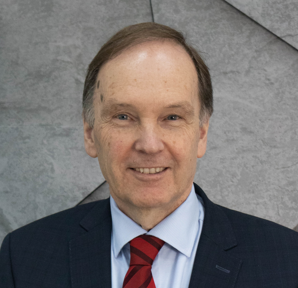 ВОЛРАД РОММЕЛЬ Президент DKUВОЛРАД РОММЕЛЬ Президент DKU10:20-10:30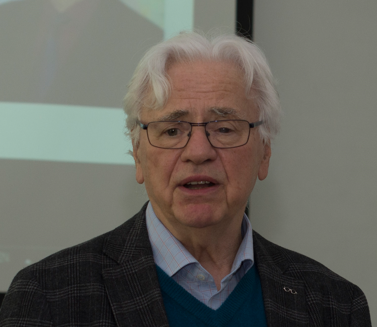 ДИТРИХ ТЕССОснователь ЛогЦентрДИТРИХ ТЕССОснователь ЛогЦентрПЛЕНАРНОЕ ЗАСЕДАНИЕПЛЕНАРНОЕ ЗАСЕДАНИЕПЛЕНАРНОЕ ЗАСЕДАНИЕПЛЕНАРНОЕ ЗАСЕДАНИЕ10:30-13:00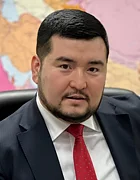 ГАЙДАР АБДИКЕРИМОВГенеральный секретарь ОЮЛ «Международная ассоциация «Транскаспийский международный транспортный маршрут»«ТРАНСКАСПИЙСКИЙ МЕЖДУНАРОДНЫЙ ТРАНСПОРТНЫЙ МАРШРУТ (ТМТМ) – НОВЫЕ ВОЗМОЖНОСТИ И ВЫЗОВЫ»10:30-13:00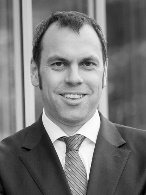 RALF ELBERTТехнический университет Дармштад«ТРАНСКАСПИЙСКИЙ МЕЖДУНАРОДНЫЙ ТРАНСПОРТНЫЙ МАРШРУТ (ТМТМ) – НОВЫЕ ВОЗМОЖНОСТИ И ВЫЗОВЫ»10:30-13:00ХАНС ХОЛЬЦХАКЕРГлавный экономист Института ЦАРЭС«ТРАНСКАСПИЙСКИЙ МЕЖДУНАРОДНЫЙ ТРАНСПОРТНЫЙ МАРШРУТ (ТМТМ) – НОВЫЕ ВОЗМОЖНОСТИ И ВЫЗОВЫ»10:30-13:00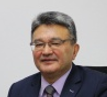 КАНАТ МУКУШЕВ Заместитель Генерального директора ОЮЛ «Союз транспортных и логистических организаций и ассоциаций KAZLOGISTICS«ТРАНСКАСПИЙСКИЙ МЕЖДУНАРОДНЫЙ ТРАНСПОРТНЫЙ МАРШРУТ (ТМТМ) – НОВЫЕ ВОЗМОЖНОСТИ И ВЫЗОВЫ»10:30-13:00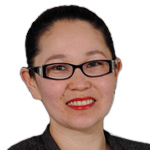 DINA AZHGALIYEVA Research Fellow Asian Development Bank Institute«ТРАНСКАСПИЙСКИЙ МЕЖДУНАРОДНЫЙ ТРАНСПОРТНЫЙ МАРШРУТ (ТМТМ) – НОВЫЕ ВОЗМОЖНОСТИ И ВЫЗОВЫ»10:30-13:00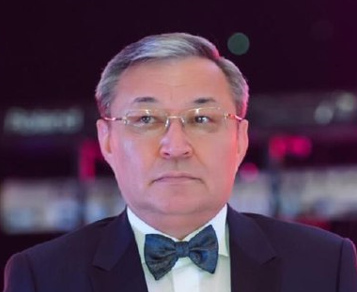 АЙТМОЛДИН СЕРИКБОЛ Советник Директора Tau Logistics по вопросам логистики«ТРАНСКАСПИЙСКИЙ МЕЖДУНАРОДНЫЙ ТРАНСПОРТНЫЙ МАРШРУТ (ТМТМ) – НОВЫЕ ВОЗМОЖНОСТИ И ВЫЗОВЫ»10:30-13:00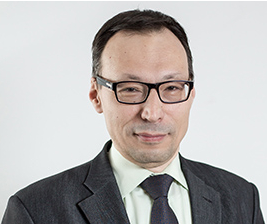 МАРАТ НАРИБАЕВПрофессор, доктор экономических наук, член-корреспондент КазНАЕН«ТРАНСКАСПИЙСКИЙ МЕЖДУНАРОДНЫЙ ТРАНСПОРТНЫЙ МАРШРУТ (ТМТМ) – НОВЫЕ ВОЗМОЖНОСТИ И ВЫЗОВЫ»13:00-14:30 Перерыв на обед13:00-14:30 Перерыв на обед13:00-14:30 Перерыв на обед13:00-14:30 Перерыв на обедСЕКЦИЯ «РОЛЬ НАУКИ И ОБРАЗОВАНИЯ В РАЗВИТИИ ТРАНСПОРТНО-ЛОГИСТИЧЕСКОЙ ОТРАСЛИ»СЕКЦИЯ «РОЛЬ НАУКИ И ОБРАЗОВАНИЯ В РАЗВИТИИ ТРАНСПОРТНО-ЛОГИСТИЧЕСКОЙ ОТРАСЛИ»СЕКЦИЯ «РОЛЬ НАУКИ И ОБРАЗОВАНИЯ В РАЗВИТИИ ТРАНСПОРТНО-ЛОГИСТИЧЕСКОЙ ОТРАСЛИ»СЕКЦИЯ «РОЛЬ НАУКИ И ОБРАЗОВАНИЯ В РАЗВИТИИ ТРАНСПОРТНО-ЛОГИСТИЧЕСКОЙ ОТРАСЛИ»14:30-17:00ДИТРИХ ТЕССОснователь ЛогЦентр«MADE IN GERMANY» - РАЗРАБОТКА ОБРАЗОВАТЕЛЬНЫХ ПРОГРАММ НА ПРИМЕРЕ ГЕРМАНИИ14:30-17:00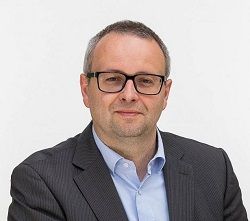 JENS WOLLENWEBERРуководитель исследовательской группы «Транспортная логистика»; Программный директор по логистике (бакалавр) и техническому менеджменту (магистр) TH Wildau «MADE IN GERMANY» - РАЗРАБОТКА ОБРАЗОВАТЕЛЬНЫХ ПРОГРАММ НА ПРИМЕРЕ ГЕРМАНИИ14:30-17:00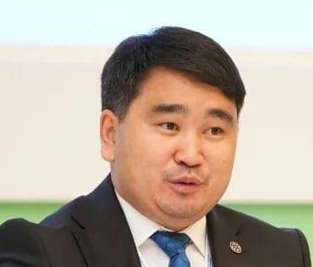 ЕРБОЛ МУХАЕВЗаместитель генерального секретаря CILT KazakhstanРОЛЬ МЕЖДУНАРОДНЫХ ОРГАНИЗАЦИИ И ИНСТИТУТОВ В РАЗВИТИИ ТРАНСПОРТНО-ЛОГИСТИЧЕСКОЙ ОТРАСЛИ РЕГИОНА18:00 Ужин (по приглашению)18:00 Ужин (по приглашению)18:00 Ужин (по приглашению)18:00 Ужин (по приглашению)09:00-10:00 Регистрация09:00-10:00 Регистрация10:00-13:00КЕЙС-ОЛИМПИАДА ДЛЯ СТУДЕНТОВ13:00-14:35 Перерыв на обед13:00-14:35 Перерыв на обед14:40-17:00ЯРМАРКА ВАКАНСИИ ОТ КОМПАНИЙ